FORFATTERMØTEPER KRISTIAN OLSENTIRSDAG 25.  FEBRUAR, KLOKKEN 18.00BIBLIOTEKET I OLDERDALEN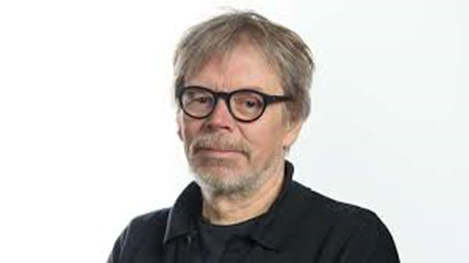 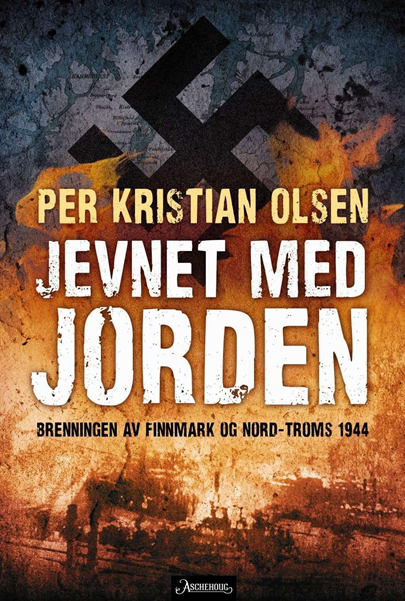 